Christ the King Episcopal Church1210 South Fell AvenueNormal, IL 61761309-454-4903Please follow us:	www.ctk4u.org			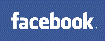 The Reverend John D. Richmond, RectorRev. Mollie Ward, Assisting Priest The Reverend Tim Leighton, DeaconSarah Weber, Organist/ Choirmaster; Eric Hooge, Sexton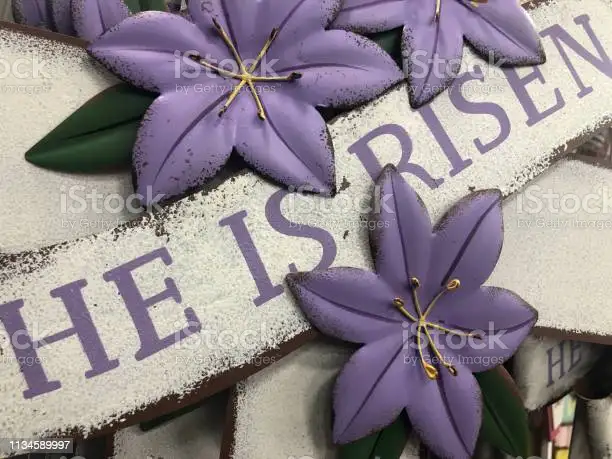 The Mission of Christ the King Episcopal Church is:To become joyful disciples of Jesus Christ and to make joyful disciples of all people. Join us each Sunday at 10:15 AM for the Live broadcast at The Christ the King YouTube ChannelWelcome to Christ the King Episcopal Church and the celebration of the Holy Eucharist.  Baptized Christians of all ages are invited to the Lord’s Table.  The Word of God Please stand when the celebrant enters Celebrant Blessed be God: Father, Son, and Holy Spirit.People	And blessed be his kingdom, now and forever.  Amen.Celebrant:Almighty God, to you all hearts are open, all desires known, and from you no secrets are hid: Cleanse the thoughts of our hearts by the inspiration of your Holy Spirit, that we may perfectly love you, and worthily magnify your holy Name; through Christ our Lord.  Amen.All continue standing and sing togetherGlory to God in the highest,    and peace to his people on earth.Lord God, heavenly King,almighty God and Father,    we worship you, we give you thanks,    we praise you for your glory.Lord Jesus Christ, only Son of the Father,Lord God, Lamb of God,you take away the sin of the world:    have mercy on us;you are seated at the right hand of the Father:    receive our prayer.For you alone are the Holy One,you alone are the Lord,you alone are the Most High,    Jesus Christ,    with the Holy Spirit,in the glory of God the Father.  Amen.Collect of the Day 		          Reading Insert         Celebrant	The Lord be with you.  People		And also with you.  Celebrant	Let us pray.  The Lessons	       Please be seated         Reading InsertTwo readings plus a Psalm/Canticle will be readThen, all standing, the Deacon or a Priest reads the Gospel, first saying	The Holy Gospel of our Lord Jesus Christ	according to                          .People 	Glory to you, Lord Christ.After the Gospel, the Reader says	The Gospel of the Lord.People 	Praise to you, Lord Christ.The Sermon	The Very Reverend John D. Richmond, RectorSilence may follow The Nicene CreedWe believe in one God,      the Father, the Almighty,      maker of heaven and earth,      of all that is, seen and unseen. We believe in one Lord, Jesus Christ,      the only Son of God,eternally begotten of the Father,      God from God, Light from Light,       true God from true God,       begotten, not made,       of one Being with the Father.      Through him all things were made.       For us and for our salvation 	he came down from heaven:       by the power of the Holy Spirit          he became incarnate from the Virgin Mary,           and was made man.       For our sake he was crucified under Pontius         Pilate;          he suffered death and was buried.          On the third day he rose again             in accordance with the Scriptures;           he ascended into heaven,              and is seated at the right hand of the                Father.       He will come again in glory to judge the            living and the dead,            and his kingdom will have no end.We believe in the Holy Spirit, the Lord, the giver of life,     who proceeds from the Father and the Son.    With the Father and the Son he is worshiped      and glorified.     He has spoken through the Prophets.     We believe in one holy catholic and apostolic         Church.      We acknowledge one baptism for the          forgiveness of sins.      We look for the resurrection of the dead,           and the life of the world to come.  Amen.Prayers of the People Form V	BCP 383Deacon of other leaderIn peace, let us pray to the Lord, saying, “Lord, have mercy” (or “Kyrie eleison”).For the holy Church of God, that it may be filled with truth and love, and be found without fault at the day of your coming, we pray to you, O Lord.Here and after every petition the People respondKyrie eleison.                or        Lord, have mercy.For N. our presiding Bishop, for N. (N.) our own Bishops (s), for all bishops and other ministers, and for all the holy people of God, we pray to you, O Lord.For all who fear God and believe in you, Lord Christ, that our divisions may cease, and that all may be one as you and the Father are one, we pray to you, O Lord.For the mission of the Church, that in faithful witness it may preach the Gospel to the ends of the earth, we pray to you, O Lord.For those who do not yet believe, and for those who have lost their faith, that they may receive the light of the Gospel, we pray to you, O Lord.For the peace of the world, that a spirit of respect and forbearance may grow among nations and peoples, we pray to you, O Lord.For those in positions of public trust [especially _______], that they may serve justice, and promote the dignity and freedom of every person, we pray to you, O Lord.For all who live and work in this community [especially _______], we pray to you, O Lord.For a blessing upon all human labor, and for the use of the riches of creation, that the world may be freed from poverty, famine, and disaster, we pray to you, O Lord.For this congregation [for those who are present, and for those who are absent], that we may be delivered from hardness of heart, and show forth your glory in all that we do, we pray to you, O Lord.For our enemies and those who wish us harm; and for all whom we have injured or offended, we pray to you, O Lord.For ourselves; for the forgiveness of our sins, and for the grace of the Holy Spirit to amend our lives, we pray to you, O Lord.For all who have commended themselves to our prayers; for our families, friends, and neighbors; that being freed from anxiety, they may live in joy, peace, and health, we pray to you, O Lord.For _________, we pray to you, O Lord.For all who have died in the communion of your Church, and those whose faith is known to you alone, that, with all the saints, they may have rest in that place where there is no pain or grief, but life eternal, we pray to you, O Lord.Rejoicing in the fellowship of {the ever-blessed Virgin Mary, (blessed N.) and] all the saints, let us commend ourselves, and one another, and all our life to Christ our God.To you, O Lord our God.SilenceThe Celebrant adds a concluding Collect, or the following DoxologyFor yours is the majesty, O Father, Son, and Holy Spirit; yours is the kingdom and the power and the glory, now and for every. AMEN.We pray to you also for the forgiveness of our sins.Silence may be kept.Leader and PeopleHave mercy upon us, most merciful Father;in your compassion forgive us our sins,known and unknown,things done and left undone;and so uphold us by your Spiritthat we may live and serve you in newness of life,to the honor and glory of your Name;through Jesus Christ our Lord. AmenThe Celebrant concludes with an absolution or a suitable Collect.The Peace	All standingCelebrant	The peace of the Lord be always with you.People		And also with you.The ministers and people greet one another in the name of the Lord while maintaining appropriate personal distance. The Holy CommunionOffertory SentenceThe Great Thanksgiving       Eucharistic Prayer DThe people remain standing. The Celebrants, whether bishop or priest, faces them and sings or says  	 The Lord be with you.People 	 And also with you.Celebrant   Lift up your hearts.People 	 We lift them to the Lord.Celebrant   Let us give thanks to the Lord our 	  God.People	It is right to give him thanks and 	praise.Then, facing the Holy Table, the Celebrant proceedsIt is truly right to glorify you, Father, and to give you thanks; for you alone are God, living and true, dwelling in light inaccessible from before time and for ever.Fountain of life and source of all goodness, you made all things and fill them with your blessing; you created them to rejoice in the splendor of your radiance.Countless throngs of angels stand before you to serve you night and day; and, beholding the glory of your presence, they offer you unceasing praise. Joining with them, and giving voice to every creature under heaven, we acclaim you, and glorify your Name, as we sing (say),Celebrant and PeopleHoly, holy, holy Lord, God of power and might,Heaven and earth are full of your glory.Hosanna in the highest.Blessed is he who comes in the name of the Lord.Hosanna in the highest.The people stand or kneel.Then the Celebrant continuesWe acclaim you, holy Lord, glorious in power. Your mighty works reveal your wisdom and love. You formed us in your own image, giving the whole world into our care, so that, in obedience to you, our Creator, we might rule and serve all your creatures. When our disobedience took us far from you, you did not abandon us to the power of death. In your mercy you came to our help, so that in seeking you we might find you. Again and again you called us into covenant with you, and through the prophets you taught us to hope for salvation.Father, you loved the world so much that in the fullness of time you sent your only Son to be our Savior. Incarnate by the Holy Spirit, born of the Virgin Mary, he lived as one of us, yet without sin. To the poor he proclaimed the good news of salvation; to prisoners, freedom; to the sorrowful, joy. To fulfill your purpose he gave himself up to death; and, rising from the grave, destroyed death, and made the whole creation new.And, that we might live no longer for ourselves, but for him who died and rose for us, he sent the Holy Spirit, his own firsts gift for those who believe, to complete his work in the world, and to bring to fulfillment the sanctification of all.At the following words concerning the bread, the Celebrant is to hold it, or lay a hand upon it; and at the words concerning the cup, to hold or place a hand upon the cup and any other vessel containing wine to be consecrated.When the hour had come for him to be glorified by you, his heavenly Father, having loved his own who were in the world, he loved them to the end; at supper with them he took bread, and when he had given thanks to you, he broke it, and gave it to his disciples, and said, “Take eat: This is my body, which is given for you. Do this for the remembrance of me.”After supper he took the cup of wine; and wine he had given thanks, he gave it to them, and said, “Drink this, all of you: This is my Blood of the new Covenant, which is shed for you and for many for the forgiveness of sins. Whenever you drink it, do this for the remembrance of me.”Father, we now celebrate this memorial of our redemption. Recalling Christ’s death and his descent among the dead, proclaiming his resurrection and ascension to your right hand, awaiting his coming in glory; and offering to you, from the gifts you have given us, this bread and this cup, we praise you and we bless you.Celebrant and PeopleWe praise you, we bless you,we give thanks to you,and we pray to you, Lord our God.The Celebrant continuesLord, we pray that in your goodness and mercy your Holy Spirit may descend upon us, and upon these gifts, sanctifying them and showing them to be holy gifts for your holy people, the bread of life and the cup of salvation, the Body and Blood of your Son Jesus Christ.Grant the all who share this bread and cup may become on body and one spirit, a living sacrifice in Christ, to the praise of your Name.Remember, Lord, your one holy catholic and apostolic Church, redeemed by the blood of you Christ. Reveal its unity, guard its faith, and preserve it in peace.[Remember (NN. and) all who minister in your church.][Remember all your people, and those who seek your truth.][Remember ____________.][Remember all who have died in the peace of Christ, and those whose faith is known to you alone; bring them into the place of eternal joy and light.]And grant that we may find our inheritance with [the Blessed Virgin Mary, with patriarchs, prophets, apostles, and martyrs, (with ______) and] all the saints who have found favor with you in ages past. We praise you in union with them and give you glory through your Son Jesus Christ our Lord.Through Christ, and with Christ, and in Christ, all honor and glory are yours, Almighty God and Father, in the unity of the Holy Spirit, for ever and ever. AMEN.And now, as our Savior Christ has taught us,we are bold to say,People and CelebrantOur Father, who art in heaven,    hallowed be thy Name,    thy kingdom come,    thy will be done,        on earth as it is in heaven.Give us this day our daily bread.And forgive us our trespasses,    as we forgive those        who trespass against us.And lead us not into temptation,    but deliver us from evil.For thine is the kingdom,    and the power, and the glory,    for ever and ever.  Amen. 	The Breaking of the BreadThe Celebrant breaks the consecrated Bread.A period of silence is kept.Alleluia.  Christ our Passover is sacrificed for us;People Therefore let us keep the feast.  Alleluia.If you are watching on-line or in attendance at church, you may join in praying the following, aloud or silently:  Prayer for Spiritual Communion  (The Prayer Book for the Armed Services)In union, O Lord, with your faithful people at every altar of your Church, where the Holy Eucharist is now being celebrated, I desire to offer to you praise and thanksgiving.  I remember your death, Lord Christ; I proclaim your resurrection; I await your coming in glory.  Since I cannot receive you today in the Sacrament of your Body and Blood, I beseech you to come spiritually into my heart.  Cleanse and strengthen me with your grace, Lord Jesus, and let me never be separated from you.  May I live in you, and you in me, in this life and in the life to come.  Amen.Celebrant:The Gifts of God for the People of God.and may add Take them in remembrance that Christ died for you, and feed on him in your hearts by faith, with thanksgiving.The celebrant receives the Sacrament in both kinds, and then delivers the Bread to the people.After Communion, the Celebrant saysLet us pray.Celebrant and PeopleEternal God, heavenly Father,you have graciously accepted us as living members of your Son our Savior Jesus Christ,and you have fed us with spiritual foodin the Sacrament of his Body and Blood.Send us now into the world in peace,and grant us strength and courageto love and serve youwith gladness and singleness of heart;through Christ our Lord.  Amen.The Priest may add a blessing;The Celebrant, dismisses them with these words:	  Let us go forth in the name of Christ.People	  Thanks be to God, Alleluia, Alleluia.    or thisCelebrant	  Go in peace to love and serve the                   Lord.People	  Thanks be to God. Alleluia, Alleluia.or thisCelebrant	  Let us go forth into the world,                   rejoicing in the power of the Spirit.People	  Thanks be to God. Alleluia, Alleluia.    or thisCelebrant      Let us bless the Lord.People	  Thanks be to God.  Alleluia, Alleluia.